Why do we pass gas?By: Purna Kashyap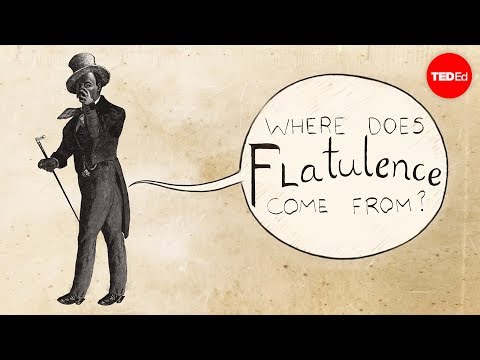 https://tinyurl.com/passgas19How much gas does an average person make per day? (1)200-300 mL/day1500-2500 mL/day500-1500 mL/day600-1200 mL/dayMost individuals can pass gas __________ to __________ times per day. (1)The majority of gas comes from: (1)BeansAir ingested during sleepBacteria in our intestines as they digest parts of food that we cannot What gas? I don’t fartTrillions of bacteria live in a symbiotic relationship with humans. Why is this beneficial? (1)Humans provide them a safe placeHumans provide them with vitamins B and KHumans supply them with foodBoth A and CGut bacteria get their nutrition primarily from __________________________ food such as carbohydrates and proteins. (1)The most common products of gastrointestinal fermentation are: (1)Smelly and foulOdorlessToxicVolatileThe smell humans produce from flatulence is due to: (1)Hydrogen gasCarbon dioxide gasMethane gasSulfur compoundsName two foods that may give you more flatulence when consumed? (2 points) 					b)Methanogens use carbon dioxide and hydrogen produced by other bacteria to generate (produce) methane. As a result: (1)The gas volume in your intestine increasesThe gas volume in your intestine stays balancedThe gas volume in your intestine decreasesThere is little to no effect on gas volumeA common example of abnormal increased flatulence is ________________________  ________________________ (1 point).Why are some people lactose intolerant? (1)Most gas is produced as a ______________________ result of bacterial fermentation in the intestine and indicates ______________________ functioning of the gut. (2 points)